به نام ایزد  دانا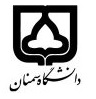                                               (زیست شناسی سلول بنیادی)                                            نسخه اولیه: 27/06/1399تاریخ به‌روز رسانی: 19/06/1401دانشکده  نام دانشکده پردیس فرزانگان                                                                       نیمسال اول سال تحصیلی 1402-1401بودجه‌بندی درسمقطع: کارشناسی کارشناسی ارشد□ دکتری□مقطع: کارشناسی کارشناسی ارشد□ دکتری□مقطع: کارشناسی کارشناسی ارشد□ دکتری□تعداد واحد: 2 واحد تئوریتعداد واحد: 2 واحد تئوریفارسی: زیست شناسی سلول بنیادیفارسی: زیست شناسی سلول بنیادیفارسی: زیست شناسی سلول بنیادینام درسپیش‌نیاز:  زیست شناسی سلولی و مولکولی 1پیش‌نیاز:  زیست شناسی سلولی و مولکولی 1پیش‌نیاز:  زیست شناسی سلولی و مولکولی 1پیش‌نیاز:  زیست شناسی سلولی و مولکولی 1پیش‌نیاز:  زیست شناسی سلولی و مولکولی 1لاتین: Stem cell biology     لاتین: Stem cell biology     لاتین: Stem cell biology     نام درسشماره تلفن دفتر کار: 02333469423شماره تلفن دفتر کار: 02333469423شماره تلفن دفتر کار: 02333469423شماره تلفن دفتر کار: 02333469423شماره تلفن دفتر کار: 02333469423مدرس: فاطمه خاکدانمدرس: فاطمه خاکدانمدرس: فاطمه خاکدانمدرس: فاطمه خاکدانمنزلگاه اینترنتی: منزلگاه اینترنتی: منزلگاه اینترنتی: منزلگاه اینترنتی: منزلگاه اینترنتی: پست الکترونیکی:f.khakdan@semnan.ac.ir پست الکترونیکی:f.khakdan@semnan.ac.ir پست الکترونیکی:f.khakdan@semnan.ac.ir پست الکترونیکی:f.khakdan@semnan.ac.ir برنامه تدریس در هفته: یک شنبهها (ساعت 17-15:30) برنامه تدریس در هفته: یک شنبهها (ساعت 17-15:30) برنامه تدریس در هفته: یک شنبهها (ساعت 17-15:30) برنامه تدریس در هفته: یک شنبهها (ساعت 17-15:30) برنامه تدریس در هفته: یک شنبهها (ساعت 17-15:30) برنامه تدریس در هفته: یک شنبهها (ساعت 17-15:30) برنامه تدریس در هفته: یک شنبهها (ساعت 17-15:30) برنامه تدریس در هفته: یک شنبهها (ساعت 17-15:30) برنامه تدریس در هفته: یک شنبهها (ساعت 17-15:30) اهداف درس: هدف این درس آشنایی دانشجویان دوره کارشناسی رشته زیست شناسی سلولی و مولکولی با اصول سلول های بنیادی و اساس سازوکارهای سلولی و مولکولی خودنوزایی و نحوه تمایز سلول های بنیادی و همچنین آشنایی با کاربردهای آن در پزشکی و صنعت است. دانشجویان پس از گذراندن این درس بتوانند ضمن آشنایی با مبانی سلول های بنیادی نسبت به سازوکارهای سلولی و مولکولی کنترل این سلول ها و اهمیت کاربردی آنها آگاهی پیدا کند. اهداف درس: هدف این درس آشنایی دانشجویان دوره کارشناسی رشته زیست شناسی سلولی و مولکولی با اصول سلول های بنیادی و اساس سازوکارهای سلولی و مولکولی خودنوزایی و نحوه تمایز سلول های بنیادی و همچنین آشنایی با کاربردهای آن در پزشکی و صنعت است. دانشجویان پس از گذراندن این درس بتوانند ضمن آشنایی با مبانی سلول های بنیادی نسبت به سازوکارهای سلولی و مولکولی کنترل این سلول ها و اهمیت کاربردی آنها آگاهی پیدا کند. اهداف درس: هدف این درس آشنایی دانشجویان دوره کارشناسی رشته زیست شناسی سلولی و مولکولی با اصول سلول های بنیادی و اساس سازوکارهای سلولی و مولکولی خودنوزایی و نحوه تمایز سلول های بنیادی و همچنین آشنایی با کاربردهای آن در پزشکی و صنعت است. دانشجویان پس از گذراندن این درس بتوانند ضمن آشنایی با مبانی سلول های بنیادی نسبت به سازوکارهای سلولی و مولکولی کنترل این سلول ها و اهمیت کاربردی آنها آگاهی پیدا کند. اهداف درس: هدف این درس آشنایی دانشجویان دوره کارشناسی رشته زیست شناسی سلولی و مولکولی با اصول سلول های بنیادی و اساس سازوکارهای سلولی و مولکولی خودنوزایی و نحوه تمایز سلول های بنیادی و همچنین آشنایی با کاربردهای آن در پزشکی و صنعت است. دانشجویان پس از گذراندن این درس بتوانند ضمن آشنایی با مبانی سلول های بنیادی نسبت به سازوکارهای سلولی و مولکولی کنترل این سلول ها و اهمیت کاربردی آنها آگاهی پیدا کند. اهداف درس: هدف این درس آشنایی دانشجویان دوره کارشناسی رشته زیست شناسی سلولی و مولکولی با اصول سلول های بنیادی و اساس سازوکارهای سلولی و مولکولی خودنوزایی و نحوه تمایز سلول های بنیادی و همچنین آشنایی با کاربردهای آن در پزشکی و صنعت است. دانشجویان پس از گذراندن این درس بتوانند ضمن آشنایی با مبانی سلول های بنیادی نسبت به سازوکارهای سلولی و مولکولی کنترل این سلول ها و اهمیت کاربردی آنها آگاهی پیدا کند. اهداف درس: هدف این درس آشنایی دانشجویان دوره کارشناسی رشته زیست شناسی سلولی و مولکولی با اصول سلول های بنیادی و اساس سازوکارهای سلولی و مولکولی خودنوزایی و نحوه تمایز سلول های بنیادی و همچنین آشنایی با کاربردهای آن در پزشکی و صنعت است. دانشجویان پس از گذراندن این درس بتوانند ضمن آشنایی با مبانی سلول های بنیادی نسبت به سازوکارهای سلولی و مولکولی کنترل این سلول ها و اهمیت کاربردی آنها آگاهی پیدا کند. اهداف درس: هدف این درس آشنایی دانشجویان دوره کارشناسی رشته زیست شناسی سلولی و مولکولی با اصول سلول های بنیادی و اساس سازوکارهای سلولی و مولکولی خودنوزایی و نحوه تمایز سلول های بنیادی و همچنین آشنایی با کاربردهای آن در پزشکی و صنعت است. دانشجویان پس از گذراندن این درس بتوانند ضمن آشنایی با مبانی سلول های بنیادی نسبت به سازوکارهای سلولی و مولکولی کنترل این سلول ها و اهمیت کاربردی آنها آگاهی پیدا کند. اهداف درس: هدف این درس آشنایی دانشجویان دوره کارشناسی رشته زیست شناسی سلولی و مولکولی با اصول سلول های بنیادی و اساس سازوکارهای سلولی و مولکولی خودنوزایی و نحوه تمایز سلول های بنیادی و همچنین آشنایی با کاربردهای آن در پزشکی و صنعت است. دانشجویان پس از گذراندن این درس بتوانند ضمن آشنایی با مبانی سلول های بنیادی نسبت به سازوکارهای سلولی و مولکولی کنترل این سلول ها و اهمیت کاربردی آنها آگاهی پیدا کند. اهداف درس: هدف این درس آشنایی دانشجویان دوره کارشناسی رشته زیست شناسی سلولی و مولکولی با اصول سلول های بنیادی و اساس سازوکارهای سلولی و مولکولی خودنوزایی و نحوه تمایز سلول های بنیادی و همچنین آشنایی با کاربردهای آن در پزشکی و صنعت است. دانشجویان پس از گذراندن این درس بتوانند ضمن آشنایی با مبانی سلول های بنیادی نسبت به سازوکارهای سلولی و مولکولی کنترل این سلول ها و اهمیت کاربردی آنها آگاهی پیدا کند. روش ارائه درس:استفاده از نرم افزار پاورپوینت روش ارائه درس:استفاده از نرم افزار پاورپوینت روش ارائه درس:استفاده از نرم افزار پاورپوینت روش ارائه درس:استفاده از نرم افزار پاورپوینت روش ارائه درس:استفاده از نرم افزار پاورپوینت روش ارائه درس:استفاده از نرم افزار پاورپوینت روش ارائه درس:استفاده از نرم افزار پاورپوینت روش ارائه درس:استفاده از نرم افزار پاورپوینت روش ارائه درس:استفاده از نرم افزار پاورپوینت امتحان پایانی امتحان های میان ترم (مباحث تئوری و تمرین)امتحان های میان ترم (مباحث تئوری و تمرین)تعامل دانشجو با استاد ضمن ارائه درس تعامل دانشجو با استاد ضمن ارائه درس تمرین های کلاسی نحوه ارزشیابینحوه ارزشیابی12 نمره6 نمره6 نمره1 نمره1 نمره1 نمرهدرصد نمرهدرصد نمرهدانشجو حتما باید به سوالاتی که در کلاس پرسیده می شود پاسخ دهد (تعامل با استاد اهمیت دارد)تمرین هایی که بعضی از جلسات داده می شود انجام دهد. دانشجو حتما باید به سوالاتی که در کلاس پرسیده می شود پاسخ دهد (تعامل با استاد اهمیت دارد)تمرین هایی که بعضی از جلسات داده می شود انجام دهد. دانشجو حتما باید به سوالاتی که در کلاس پرسیده می شود پاسخ دهد (تعامل با استاد اهمیت دارد)تمرین هایی که بعضی از جلسات داده می شود انجام دهد. دانشجو حتما باید به سوالاتی که در کلاس پرسیده می شود پاسخ دهد (تعامل با استاد اهمیت دارد)تمرین هایی که بعضی از جلسات داده می شود انجام دهد. دانشجو حتما باید به سوالاتی که در کلاس پرسیده می شود پاسخ دهد (تعامل با استاد اهمیت دارد)تمرین هایی که بعضی از جلسات داده می شود انجام دهد. دانشجو حتما باید به سوالاتی که در کلاس پرسیده می شود پاسخ دهد (تعامل با استاد اهمیت دارد)تمرین هایی که بعضی از جلسات داده می شود انجام دهد. دانشجو حتما باید به سوالاتی که در کلاس پرسیده می شود پاسخ دهد (تعامل با استاد اهمیت دارد)تمرین هایی که بعضی از جلسات داده می شود انجام دهد. قوانین درسقوانین درسدکتر حسین بهاروند. 1393. سلول های بنیادی (4 جلدی). انتشارات خانه زیست شناسی ایران مقالات بروز مرتبط با هر کدام از موارد موجود در سرفصل دکتر حسین بهاروند. 1393. سلول های بنیادی (4 جلدی). انتشارات خانه زیست شناسی ایران مقالات بروز مرتبط با هر کدام از موارد موجود در سرفصل دکتر حسین بهاروند. 1393. سلول های بنیادی (4 جلدی). انتشارات خانه زیست شناسی ایران مقالات بروز مرتبط با هر کدام از موارد موجود در سرفصل دکتر حسین بهاروند. 1393. سلول های بنیادی (4 جلدی). انتشارات خانه زیست شناسی ایران مقالات بروز مرتبط با هر کدام از موارد موجود در سرفصل دکتر حسین بهاروند. 1393. سلول های بنیادی (4 جلدی). انتشارات خانه زیست شناسی ایران مقالات بروز مرتبط با هر کدام از موارد موجود در سرفصل دکتر حسین بهاروند. 1393. سلول های بنیادی (4 جلدی). انتشارات خانه زیست شناسی ایران مقالات بروز مرتبط با هر کدام از موارد موجود در سرفصل دکتر حسین بهاروند. 1393. سلول های بنیادی (4 جلدی). انتشارات خانه زیست شناسی ایران مقالات بروز مرتبط با هر کدام از موارد موجود در سرفصل منابع و مآخذ درسمنابع و مآخذ درسنیمسال اول و دومنیمسال اول و دومنیمسال اول و دومنیمسال اول و دومنیمسال اول و دومنیمسال اول و دومنیمسال اول و دومنيم‌سال‌هاي ارائه درسنيم‌سال‌هاي ارائه درسشماره هفته آموزشیمبحثتوضیحات1مقدمه ای بر درس، اهداف، تعاریف مقدماتی سلول بنیادی، تاریخچه سلول های بنیادی، کابردها در پزشکی، تحقیقات و صنعت و شرح ساختار درس در جلسات آتی اهداف درس، روش‌هاي ارائه درس،  روش‌های ارزشیابی درس، قوانین درس، منابع و مأخذ و اصطلاحات آماری برای دانشجويان توضیح داده می‌شود.2سلول های بنیادی جنینی، مقایسه سلول های بنیادی موشی و جنینی و شناسایی آنها توسط نشانگرها، آشنایی با نحوه جداسازی و کشت آنها 3القاء پرتوانی در سلول ها، سازکارهای مولکولی، شناخت نشانگرهای و عوامل آنها 4خصوصیات و انواع سلول های بنیادی بالغمیان ترم5سلول های بنیادی و ترمیم در جانوران 6ریز محیط (Niche) سلول های بنیادی 7تمایز سلول های بنیادی و بررسی اصول مولکولی آن 8بازبرنامه ریزی (reprogramming) و دگر تمایزی (Transdifferentiation) میان ترم9روش های جداسازی و کشت سلول های بنیادی 10سلول های بنیادی سرطانی، شاخص ها و نشانگرهای اختصاصی 11پیوند سلول های بنیادی و مروری بر سلول درمانی 12ایمنوتراپی car T cell13اصول مهندسی بافت و کاربرد سلول های بنیادی در آن 14سلول های بنیادی به عنوان مدل مطالعاتی (Drug  screening) 15اخلاق و سیاست گذاری ها 16امتحان پایانی